Схема теплоснабжения
 		с. ЩЕТИНКИНО КУРАГИНСКОГО района
 на период с 2013 по 2028 годЫСодержаниеВведение	3ГЛАВА 1.	Существующее положение в сфере производства, передачи и потребления тепловой энергии для целей теплоснабжения	4Часть 1.	Функциональная структура теплоснабжения	4Часть 2.	Источники тепловой энергии	4Часть 3.	Тепловые сети, сооружения на них и тепловые пункты	6Часть 4.	Зоны действия источников тепловой энергии	7Часть 5.	Тепловые нагрузки потребителей тепловой энергии, групп потребителей тепловой энергии в зонах действия источников тепловой энергии	8Часть 6.	Балансы тепловой мощности и тепловой нагрузки в зонах действия источников тепловой энергии	9Часть 7.	Балансы теплоносителя	9Часть 8.	Надежность теплоснабжения	10Часть9.	Технико-экономические показатели теплоснабжающих и теплосетевых организаций	10Часть 11.	Цены (тарифы) в сфере теплоснабжения	11Часть 12.	Описание существующих технических и технологических проблем в системах теплоснабжения поселения, городского округа.	13Нормативно-техническая (ссылочная) литература	14Приложение 1.  Схема расположения  существующих источников тепловой энергии и зоны их действия	15Приложение 2.  Температурный график………………………………………………………...…16ВведениеСхема теплоснабжения разработана на основании задания на проектирование по объекту «Схема теплоснабжения ст. Щетинкино Курагинского района Красноярского края на период с 2013 по 2028 годы».Объем и состав проекта соответствует «Методическим рекомендациям по разработки схем теплоснабжения» введенных в действие  в соответствии с пунктом 3 постановления Правительства РФ от 22.02.2012 № 154. При разработке учтены требования законодательства Российской Федерации, стандартов РФ, действующих нормативных документов Министерства природных ресурсов России, других нормативных актов, регулирующих природоохранную деятельность.Существующее положение в сфере производства, передачи и потребления тепловой энергии для целей теплоснабженияФункциональная структура теплоснабженияСистемы теплоснабжения представляют собой инженерный комплекс из источников тепловой энергии и потребителей тепла, связанных между собой тепловыми сетями различного назначения и балансовой принадлежности, имеющими характерные тепловые и гидравлические режимы с заданными параметрами теплоносителя. Величины параметров и характер их изменения определяются техническими возможностями основных структурных элементов систем теплоснабжения (источников, тепловых сетей и потребителей), экономической целесообразностью.В настоящее время в ООО «Прогресс» рп Курагино Курагинского района Красноярского края находится на обслуживании Котельная, расположенная по адресу: Красноярский край, Курагинский район, ст. Щетинкино, ул. Щетинкина, 16.           Котельная общей производительностью по подключенной нагрузке 0,0583  Гкал/ч, имеет наружные тепловые сети, обслуживает  жилые дома, ФГБУ Красноярский ЦГМС-Р «метеостанция ст Щетинкино). Основной жилой фонд поселка снабжается теплом от поквартирных источников тепла (печи, камины, котлы).На территории поселка осуществляет производство и передачу тепловой энергии одна эксплуатирующая организация - ООО «Прогресс». Она выполняет производство тепловой энергии и передачу ее, обеспечивая теплоснабжением жилые дома.С потребителем расчет ведется по расчетным значениям теплопотребления. Отношения между снабжающими и потребляющими организациями – договорные.Схема расположения существующих источников тепловой энергии и зоны их действия представлена в приложении 1.Источники тепловой энергииКотельная ст. Щетинкино имеет четыре электроводогрейных котла Ижевского завода марки  ЭПЗ-100 и обеспечивает теплом жилые дома по улице Щетинкина. Общая установленная мощность котельной составляет 0,36Гкал/час, подключенная нагрузка составляет 0,0583Гкал/час. Рабочая температура теплоносителя на отопление 95-70°С. Здание котельной - железобетонное, 1985 года постройки.Сетевая вода для систем отопления потребителей подается от котельной по 2-х трубной системе трубопроводов. Категория потребителей тепла по надежности теплоснабжения и отпуску тепла – вторая.Исходная вода поступает из хозяйственно-питьевого водопровода. Технология подготовки исходной и подпиточной воды отсутствует.Регулирование температуры сетевой воды, поступающей в теплосеть, в зависимости от температуры наружного воздуха, происходит изменением расхода топлива.Эксплуатация котельной осуществляется только вручную, визуальным контролем параметров работы всего оборудования и измерительных приборов. Снабжение тепловой энергией осуществляется только в отопительный период. В межотопительный период котельная  останавливается..Структура основного (котлового) оборудования представлена в таблице 2.1Таблица 2.1Характеристика основного оборудования по источникам тепловой энергии представлена в таблице 2.2Таблица 2.2Тепловые сети, сооружения на них и тепловые пунктыОписание тепловых сетей источников теплоснабжения  ст. Щетинкино, представлено в таблицах 3.1-3.6Описание тепловой сети котельной ст. Щетинкино представлено в таблице 3.1Таблица 3.1Основные параметры тепловых сетей с разбивкой по длинам, диаметрам, по типу прокладки и изоляции: Таблица 3.2Зоны действия источников тепловой энергииНа территории ст. Щетинкино действует один источник централизованного теплоснабжения имеющий наружные сети теплоснабжения. Описание зон действия источников теплоснабжения с указанием перечня подключенных объектов приведено в табл. 4Таблица 4Часть 5. Тепловые нагрузки потребителей тепловой энергии, групп потребителей тепловой энергии в зонах действия источников тепловой энергииГодовой баланс производства и потребления тепловой энергии котельной ст ЩетинкиноТаблица 5.1Случаи (условия) применения отопления жилых помещений в многоквартирных домах с использованием индивидуальных квартирных источников тепловой энергииНеудовлетворительное качество теплоснабжения объектов жилого фонда приводит к необходимости оборудовать такие объекты индивидуальными системами отопления. В том числе применяются и квартирные источники тепла. В целом, система теплоснабжения квартиры состоит из трех основных элементов – источника тепла, теплопроводов и нагревательных приборов.О фактах применения индивидуального теплоснабжения квартир в многоквартирных домах  ст. Щетинкино нет сведений. Значения потребления тепловой энергии при расчетных температурах наружного воздуха в зонах действия источника тепловой энергииЗначения потребления тепловой энергии при расчетных температурах наружного воздуха в зонах действия источника тепловой энергии с разбивкой тепловых нагрузок на максимальное потребление тепловой энергии на отопление, вентиляцию, горячее водоснабжение и технологические нужды приведены в таблице 5.2 Таблица 5.2 Часть 6. Балансы тепловой мощности и тепловой нагрузки в зонах действия источников тепловой энергииБаланс тепловой мощности подразумевает соответствие подключенной тепловой нагрузки тепловой мощности источников. Тепловая нагрузка потребителей рассчитывается как необходимое количество тепловой энергии на поддержание нормативной температуры воздуха в помещениях потребителя при расчетной температуре наружного воздуха. За расчетную температуру наружного воздуха принимается температура воздуха холодной пятидневки, обеспеченностью 0.92 – минус 40°С.Баланс установленной, располагаемой тепловой мощности, тепловой мощности нетто и потерь тепловой мощности в тепловых сетях и присоединенной тепловой нагрузки по каждому источнику тепловой энергии представлен в таблице 6.1Таблица 6.1Как видно из таблицы дефицита мощности по котельной нет. Наличие резерва мощности в системах теплоснабжения может позволить подключить новых потребителей и компенсировать выход из строя одного из источников.Часть 7. Балансы теплоносителяНа всех источниках тепловой энергии ст. Щетинкино, нет водоподготовительных установок теплоносителя для тепловых сетей. Теплоноситель в системе теплоснабжения ст. Щетинкино предназначен как для передачи теплоты, так и для горячего водоснабжения.Количество теплоносителя, использованное на горячее водоснабжение потребителей и на нормативные утечки сведено в таблицу 7.1.Таблица 7.1Часть 8. Надежность теплоснабжения.В таблице 8.1  характеристика тепловых нагрузок котельной          Таблица 8.1Часть 9. Технико-экономические показатели теплоснабжающих и теплосетевых организацийТаблица 9.1Данные утверждены приказом РЭК за номером №330-п от 11.12.2012г.Часть 10. Цены (тарифы) в сфере теплоснабженияНа территории ст. Щетинкино услуги по теплоснабжению оказывают следующие организации:ООО "Прогресс"динамики утвержденных тарифовТаблица 10.1структуры цен (тарифов) установленных на момент разработки схем теплоснабжения: представлены в таблице 10.1плата за подключение к системе теплоснабжения и поступлений денежных средств от осуществления указанной деятельности: по данным РЭК (Приказ за номером №330-п от 11.12.2012г) не утверждался.плата за услуги по поддержанию резервной тепловой мощности, в том числе для социально значимых категорий потребителей:по данным РЭК (Приказ за номером №330-п от 11.12.2012г) не утверждался.Часть 11. Описание существующих технических и технологических проблем в системах теплоснабжения поселения.Анализ современного технического состояния источников тепловой энергии в системах централизованного теплоснабжения привел к следующим выводам:Основное оборудование источников, как правило, имеет высокую степень износа. Фактический срок службы части оборудования котельной больше предусмотренного технической документацией. Это оборудование физически и морально устарело и существенно уступает по экономичности современным образцам. Причина такого положения состоит в отсутствии средств у собственника или эксплуатирующей организации для замены оборудования на более современные аналоги.Все котельные не имеют приборы учета потребляемых ресурсов, произведенной и отпущенной тепловой энергии и теплоносителя, средствами автоматического управления технологическими процессами и режимом отпуска тепла. Это приводит к невысокой экономичности даже неизношенного оборудования, находящегося в хорошем техническом состоянии.Все  источники тепловой энергии в достаточной степени укомплектованы специалистами.Вопросы, связанные с техническим состоянием источников тепла, становятся объектом пристального внимания на всех уровнях управления только  в период подготовки к очередному отопительному сезону. Проблемы в системах теплоснабжения источников тепловой энергии  разделены на две группы и сведены в табличный вид.Таблица 11Нормативно-техническая (ссылочная) литератураПостановление Правительства Российской Федерации от 22.02.2012г №154      «О требованиях к схемам теплоснабжения, порядку их разработки и утверждения»;Методические рекомендации по разработке схем теплоснабжения.СНиП 41-02-2003 «Тепловые сети»;СП 89.13330.2012 «Котельные установки»;РД-7-ВЭП «Расчет систем централизованного теплоснабжения с учетом требований надежности».                                                                                                                             Приложение 1Схема теплоснабженияСт. Щетинкино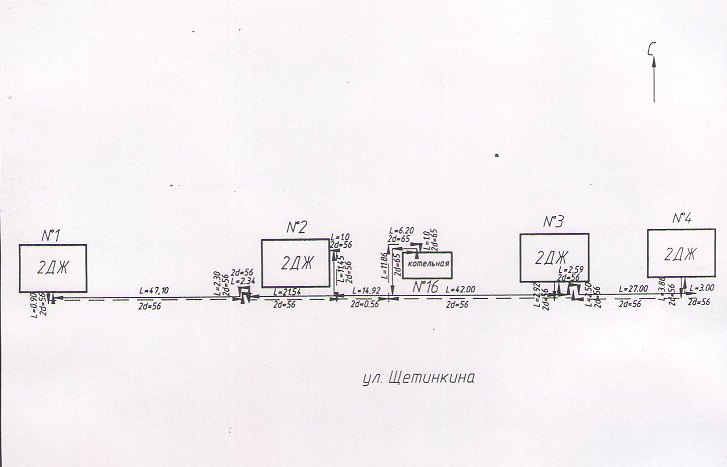 Температурный график                      подачи  тепловой  энергии   на  2013 - 2014  годприложение 2Наименование котельнойМарка  котлаУстановленная мощность, Гкал/часГод завершения строительстваГод проведения       последних наладочных работПримечаниеКотельная ст. ЩетинкиноЭПЗ-1000.058319852013Наименование источников тепловой энергииКотельная Температурный график работы, Тп/То, °С 95/70Установленная тепловая мощность оборудования, Гкал/час0,36Ограничения тепловой мощностипо паспорту Объем потребления тепловой энергии и теплоносителя на собственные и хозяйственные нужды0,0585Срок ввода в эксплуатацию теплофикационного оборудования2007Год последнего освидетельствования при допуске к эксплуатации после ремонтов2013Среднегодовая загрузка                  оборудования0,16Способ регулирования отпуска тепловой энергииКачественный, выбор температурного графика обусловлен преобладанием отопительной нагрузки и непосредственным присоединением абонентов к тепловым сетям Способ учета тепла, отпущенного в тепловые сетиРасчетный, в зависимости от показаний температур воды в подающем и обратном трубопроводахСтатистика отказов и восстановлений оборудования источников тепловой энергииСтатистика отказов и  восстановлений отсутствует Предписания надзорных органов по запрещению дальнейшей эксплуатации источников тепловой энергииПредписания надзорных органов по запрещению дальнейшейэксплуатации источников тепловой энергии  или участков тепловой сети не производилось.Показатели Показатели Описание, значения Котельная Котельная Котельная Описание структуры тепловых сетей от каждого источника тепловой энергии, от магистральных выводов до центральных тепловых пунктов (если таковые имеются) или до ввода в жилой квартал или промышленный объект; Для системы теплоснабжения от котельной  принято качественное регулирование отпуска тепловой энергии в сетевой воде потребителям. Расчетный температурный график – 95/70 оС при расчетной температуре наружного воздуха -40 оС Для системы теплоснабжения от котельной  принято качественное регулирование отпуска тепловой энергии в сетевой воде потребителям. Расчетный температурный график – 95/70 оС при расчетной температуре наружного воздуха -40 оС Параметры тепловых сетей, включая год начала эксплуатации, тип изоляции, тип компенсирующих устройств, тип прокладки, краткую характеристику грунтов в местах прокладки с выделением наименее надежных участков, определением их материальной характеристики и подключенной тепловой нагрузки; Тепловая сеть водяная 2-х трубная, без обеспечения горячего водоснабжения; материал трубопроводов – сталь трубная; способ прокладки – канальная; Компенсация температурных удлинений трубопроводов осуществляется за счет естественных изменений направления трассы, а также применения П-образных компенсаторов. Основные параметры тепловых сетей с разбивкой по длинам, диаметрам, по типу прокладки и изоляции см. таблицу 3.2Тепловая сеть водяная 2-х трубная, без обеспечения горячего водоснабжения; материал трубопроводов – сталь трубная; способ прокладки – канальная; Компенсация температурных удлинений трубопроводов осуществляется за счет естественных изменений направления трассы, а также применения П-образных компенсаторов. Основные параметры тепловых сетей с разбивкой по длинам, диаметрам, по типу прокладки и изоляции см. таблицу 3.2Описание графиков регулирования отпуска тепла в тепловые сети с анализом их обоснованности; Регулирование отпуска теплоты осуществляется качественно по расчетному температурному графику 95/70° С по следующим причинам: • присоединение потребителей к тепловым сетям непосредственное без смешения и без регуляторов расхода на вводах; • наличие только отопительной нагрузки. Регулирование отпуска теплоты осуществляется качественно по расчетному температурному графику 95/70° С по следующим причинам: • присоединение потребителей к тепловым сетям непосредственное без смешения и без регуляторов расхода на вводах; • наличие только отопительной нагрузки. Фактические температурные режимы отпуска тепла в тепловые сети и их соответствие утвержденным графикам регулирования отпуска тепла в тепловые сети;Утвержденный график отпуск теплота  приведен в приложении 2Утвержденный график отпуск теплота  приведен в приложении 2Статистика отказов тепловых сетей (аварий, инцидентов) за последние 5 лет;Статистика отказов тепловых сетей (аварий, инцидентов) отсутствует. Статистика отказов тепловых сетей (аварий, инцидентов) отсутствует. Статистика восстановлений (аварийно-восстановительных ремонтов) тепловых сетей и среднее время, затраченное на восстановление работоспособности тепловых сетей, за последние 5 лет; Статистика восстановлений (аварийно-восстановительных работ) тепловых сетей (аварий, инцидентов) отсутствует. Статистика восстановлений (аварийно-восстановительных работ) тепловых сетей (аварий, инцидентов) отсутствует. Описание периодичности и соответствия техническим регламентам и иным обязательным требованиям процедур летних ремонтов с параметрами и методами испытаний (гидравлических, температурных, на тепловые потери) тепловых сетей; Летние ремонты проводятся ежегодно.Летние ремонты проводятся ежегодно.Предписания надзорных органов по запрещению дальнейшей эксплуатации участков тепловой сети и результаты их исполнения; Предписания надзорных органов по запрещению дальнейшей эксплуатации участков тепловых сетей отсутствуют. Предписания надзорных органов по запрещению дальнейшей эксплуатации участков тепловых сетей отсутствуют. №п/пНаименование участкадиаметр     трубопроводов на  участке, ммДлина трубопроводов тепловой сети, мГод   последнего кап. ремонтаТип  изоляцииТип     прокладкиКотельная ст. ЩетинкиноКотельная ст. ЩетинкиноКотельная ст. ЩетинкиноКотельная ст. ЩетинкиноКотельная ст. ЩетинкиноКотельная ст. ЩетинкиноКотельная ст. Щетинкино1Подземный трубопровод5030минераловатаканальная2Надземный трубопровод50570Общая протяженность сетиОбщая протяженность сети600Вид источника         теплоснабженияЗоны действия источников теплоснабженияЗоны действия источников теплоснабженияКотельная ст. ЩетинкиноНаименование абонентаАдресКотельная ст. ЩетинкиноЖилой дом ул. Щетинкина, дом 3 кв. 6Котельная ст. ЩетинкиноЖилой домул. Щетинкина, дом 1 кв. 2Котельная ст. ЩетинкиноЖилой домул. Щетинкина, дом 1 кв. 3Котельная ст. ЩетинкиноЖилой домул. Щетинкина, дом 1 кв. 5Котельная ст. ЩетинкиноЖилой домул. Щетинкина, дом 1 кв. 6 Котельная ст. ЩетинкиноЖилой домул. Щетинкина, дом 1 кв.1Котельная ст. ЩетинкиноЖилой домул. Щетинкина, дом 3 кв. 2Котельная ст. ЩетинкиноЖилой домул. Щетинкина, дом 3 кв. 3Котельная ст. ЩетинкиноЖилой домул. Щетинкина, дом 3 кв. 4Котельная ст. ЩетинкиноЖилой домул. Щетинкина, дом 3 кв. 5Котельная ст. ЩетинкиноЖилой домул. Щетинкина, дом 3 кв. 7Котельная ст. ЩетинкиноЖилой домул. Щетинкина, дом 4 кв. 1Котельная ст. ЩетинкиноЖилой домул. Щетинкина, дом 4 кв. 2Котельная ст. ЩетинкиноЖилой домул. Щетинкина, дом 4 кв. 3Котельная ст. ЩетинкиноЖилой домул. Щетинкина, дом 4 кв. 4Котельная ст. ЩетинкиноЖилой домул. Щетинкина, дом 4 кв. 5Котельная ст. ЩетинкиноЖилой доиул. Щетинкина, дом 4 кв. 6Котельная ст. ЩетинкиноЖилой домул. Щетинкина, дом 4 кв. 7Котельная ст. ЩетинкиноЖилой домул. Щетинкина, дом 4 кв. 8Метеостанция с. ЩетинкиноУл. Щетинкина№п/пГодовой баланс Ед. изм.2013г1Выработка тепловой энергииГкал554,812Расход топлива на собственные нужды всего, в том числе в % от выработкиГкал10,342Расход топлива на собственные нужды всего, в том числе в % от выработки%1,863Отпуск тепла внешним потребителям с коллекторовГкал544,474Тепловые потери всегоГкал218,1% тепл. потерь%40,15Полезный отпуск тепловой энергии всегоГкал326,345.1Бюджетные потребителиГкал14,345.2населениеГкал312,00№ п/пИсточник тепловой энергииПодключенная нагрузка, Гкал/часПодключенная нагрузка, Гкал/часПодключенная нагрузка, Гкал/часПодключенная нагрузка, Гкал/часПодключенная нагрузка, Гкал/час№ п/пИсточник тепловой энергииВсегоотоплениевентиляцияГВСТехнология 1Котельная 0,05830,0583000№ п/пИсточник               тепловой  энергииУстановленная мощность, Гкал/часРасполагаемая мощность, Гкал/часСобственные  нужды, Гкал/часТепловая мощность  нетто, Гкал/часПотери тепловой мощности в тепловых сетях, Гкал/час Тепловая нагрузка на потребителей, Гкал/час Резерв / дефицит тепловой мощности нетто, Гкал/час1Котельная 0.360,360,00180,09750.03740,05830,2625Наименование источникаКотельная ст. Щетинкино Всего подпитка тепловой сети, тыс.Гкал в т.ч.:326,335-нормативные утечки теплоносителя, тыс.Гкал218,1Наименование показателяЕд. изм.Расчетные показатели (СНиП)Факт. ДанныеРасчетная температура наружного воздуха максимального зимнего режима⁰С-40-40Средняя температура наиболее холодного месяца⁰С-23-23Средняя температура отопительного сезона⁰С-8,5-8,5Продолжительность отопительного сезонадней234234Продолжительность отопительного сезоначасов56165616Наименование2012г. ООО "Прогресс"2013г. ООО  "Прогресс"1. Сырье, основные материалы002. Вспомогательные материалы90,39 706,70из них на ремонт90,39 706,70 3. Работы и услуги производственного характера00из них на ремонт004. Топливо на технологические цели1421,701919,51угольприродный газмазут5. Энергия2530,681933,525.1. Энергия на технологические цели2530,681933,525.2. Энергия на хозяйственные нужды006. Затраты на оплату труда5055,067731,31из них на ремонт7. Отчисления на социальные нужды1 738,942350,32из них на ремонт8. Амортизация основных средств9. Прочие затраты всего, в том числе:1 133,032363,749.1. Целевые средства на НИОКР 0 09.2. Средства на страхование 0  0 9.3. Плата за предельно допустимые выбросы (сбросы) 0 6,909.4. Оплата за услуги по организации функционирования и развитию ЕЭС России0  09.5. Отчисления в ремонтный фонд (в случае его формирования) 0 09.6. Водный налог (ГЭС)0  09.7. Непроизводственные расходы (налоги и другие обязательные платежи и сборы)0,000,009.7.1. Налоги на землю 00 9.7.2. Налоги на пользователей автодорог 009.7.3. Налог на имущество  00 9.8. Другие затраты, относимые на себестоимость продукции, всего, в т.ч.:1 133,032356,849.8.1. Арендная плата 306,30605,39 10. Итого расходов11969,7817005,09Наименование теплоснабжающей орга-
низацииПоказателиРешения об установлении цен (тарифов) на тепловую энергиюРешения об установлении цен (тарифов) на тепловую энергиюРешения об установлении цен (тарифов) на тепловую энергиюРешения об установлении цен (тарифов) на тепловую энергиюРешения об установлении цен (тарифов) на тепловую энергиюРешения об установлении цен (тарифов) на тепловую энергиюРешения об установлении цен (тарифов) на тепловую энергиюНаименование теплоснабжающей орга-
низацииПоказатели01.01.2012-30.06.201201.07.2012-31.08.2012С 01.09.201201.01.2013- 30.06.2013С 01.07.2013Изм, % ООО "Прогресс"Одноставочный тариф, руб./Гкал2620,002777,202904,952904,953776,69120 ООО "Прогресс"Надбавка к тарифу для потребителей, руб./Гкал0,000,00 ООО "Прогресс"Плата за подключение к тепловым сетям, руб./Гкал в час0,000,00Наименование источникатеплаПроблемы в системах теплоснабженияПроблемы в системах теплоснабженияНаименование источникатеплаВ котельнойНа тепловых сетяхКотельная ст. Щетинкино 1. Отсутствие приборов учета тепловой энергии как на источнике, так и у потребителей;2. Отсутствие водоподготовки подпиточной воды;3. Износ оборудования котельной;1.Плохое состояние трубопроводов тепловых сетей;2.Низкое качество теплоизоляции (или полное ее отсутствие на отдельных участках);Tо уличнаяTо  подачиTо обраткиTо   уличнаяTо  подачиTо обратки+ 83426- 175345+ 73527- 185446+ 63628- 195547+ 53729- 205547+ 43830- 215648+ 33830- 225749+ 23931- 235850+ 13931- 245850   04032- 255951- 14032- 266052- 24133- 276153- 34234- 286254- 44335- 296355- 54436- 306456- 64436- 316456- 74537- 326557- 84638- 336658- 94739- 346759- 104739- 356759- 114840- 366860- 124840- 376961- 134941- 387062- 145042- 397163- 155143- 40 и ниже7567- 165244- 41 и ниже7567